Objednávka materiálu / zboží / službyV korespondenci s námi uveďte:Datum:			19. 9. 2022Vyřizuje:		Ing. Ivo ZbořilKontakt:		725 816 611Číslo účtu:		1754460227/0100Bankovní spojení:	KB Hodonín, a.s.Za společnost TESPRA Hodonín, s.r.o.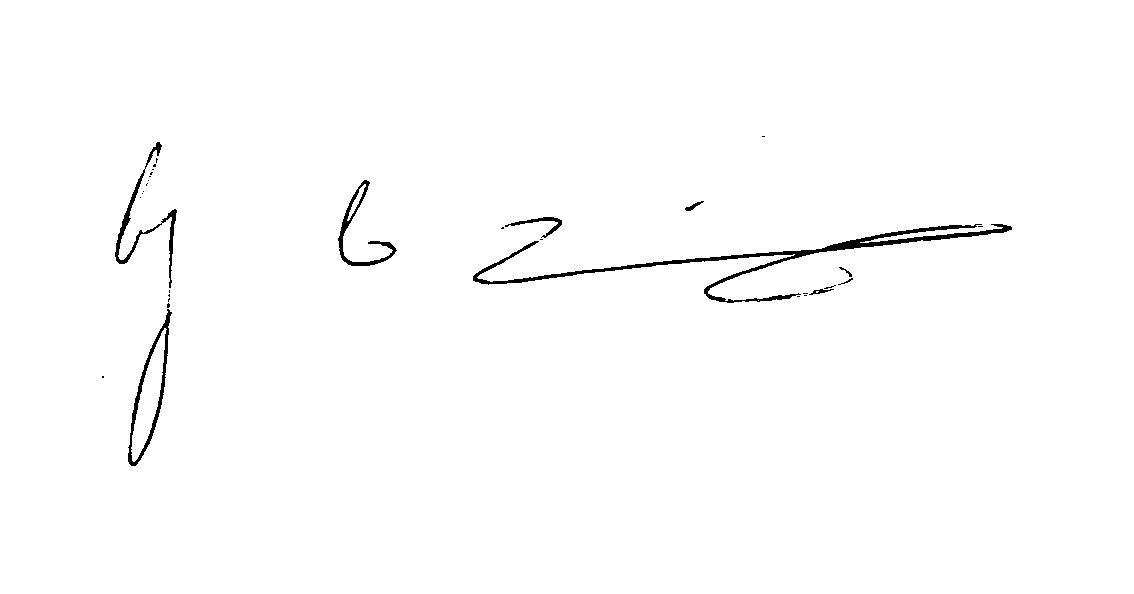 Ing. Ivo Zbořiljednatel společnostiDruh materiálu/zbožíNa základě Vaši nabídky ze dne 16/9/22 na naši poptávku u Vás objednávám:zhotovení podkladní betonové desky pod lis v areálu sběrného dvora v Hodoníně,Měšťanská ul. č.p. 78.Dodací podmínky:Dílo bude provedeno nejpozději do 6.10.2022.Cenové a platební podmínky:Viz. Vaše cenová nabídka ze dne 16.9.2022. Cena je uvedena bez příslušné DPH.Celková cena:120.157,80 Kč + příslušná DPH.Splatnost daňového dokladu:21 dní od data vystavení.Kontaktní osoba:ve věcech technických i provozních:Ing. Lenka Michalcová, michalcova@tespra-hodonin.cz, tel. 725 423 019